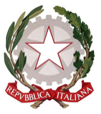 Istituto Comprensivo di OspitalettoVia Zanardelli, 13/B - 25035 Ospitaletto (BS)cod. meccanografico BSIC827009 - CF 98093120172 – cod. univoco ufficio UFS20GEmail bsic827009@istruzione.it – PEC BSIC827009@pec.istruzione.itTel. 030 640120 - www.icospitaletto.edu.itALLEGATO A - DA COMPILARE PER GLI ALUNNI STRANIERIAlunno ............................................................................................................ N. tel. Genitori ...................................................................................................N. tel. Referenti della famiglia...............................................................................Ingresso in Italia nel:........................................................................................................................Eventuali rientri in patria (specificare periodi):................................................................................................................................................................................................................................................Frequenza scolastica in Italia:-Infanzia-Primaria-Secondaria di I grado-Secondaria di II gradoFrequenza scolastica nel Paese d’origine:-Infanzia-Primaria-Secondaria di I gradoConoscenza dell’Italiano da parte dei genitori-SI’-NOAltri familiari di appoggio (o di riferimento)-SI’-NOAltre eventuali informazioni................................................................................................................................................................................................................................................